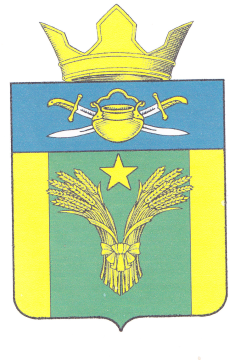 АДМИНИСТРАЦИЯМАЙОРОВСКОГО СЕЛЬСКОГО ПОСЕЛЕНИЯКОТЕЛЬНИКОВСКОГО МУНИЦИПАЛЬНОГО РАЙОНАВОЛГОГРАДСКОЙ ОБЛАСТИ______________________________________________________________________РАСПОРЯЖЕНИЕот 26.09.2022 года                        №   65-рОб утверждении доклада с результатами обобщения правоприменительной практики организации и проведения муниципального жилищного контроля на территории Майоровского сельского поселения Котельниковского муниципального района Волгоградской области за 2021 год.В соответствии с Жилищным кодексом Российской Федерации, Федеральными законами от 06.10.2003 № 131-ФЗ «Об общих принципах организации местного самоуправления в Российской Федерации», от 31 июля 2020 г. № 248-ФЗ «О государственном контроле (надзоре) и муниципальном контроле в Российской Федерации», Законом Волгоградской области от 28.11.2014 № 156-ОД «О закреплении отдельных вопросов местного значения за сельскими поселениями в Волгоградской области»,решением Совета народных депутатов Майоровского сельского поселения Котельниковского муниципального района Волгоградской области № 10/16 от 11.08.2021 года  об утверждении  Положения муниципальном жилищном контроле на территории Майоровского сельского поселения Котельниковского муниципального района Волгоградской области.1.Утвердить доклад с результатами обобщения правоприменительной практики организации и проведения муниципального жилищного контроля на территории Майоровского сельского поселения Котельниковского муниципального района Волгоградской области  за 2021 год.2. Контроль настоящего распоряжения оставляю за собой.Глава Майоровскогосельского поселения -                                            А.В. Попов                            Утвержден                           распоряжением администрации    Майоровского                        сельского поселения от 26.09.2022 года № 65-рДокладс результатами обобщения правоприменительной практики организации и проведения муниципального жилищного контроля на территории Майоровского сельского поселения Котельниковского муниципального района Волгоградской области за 2021 годПод муниципальным жилищным контролем понимается деятельность органов местного самоуправления, уполномоченных на организацию и проведение на территории муниципального образования проверок соблюдения юридическими лицами, индивидуальными предпринимателями и гражданами обязательных требований установленных жилищным законодательством, законодательством об энергосбережении и о повышении энергетической эффективности в отношении муниципального жилищного фонда.Обобщение правоприменительной практики осуществления муниципального земельного контроля на территории Майоровского сельского поселения Котельниковского муниципального района Волгоградской области (далее – муниципальный земельный контроль, муниципальное образование) за 2021 год подготовлено в соответствии со статьей 47 Федерального закона от 31 июля 2020 года № 248–ФЗ «О государственном контроле (надзоре) и муниципальном контроле в Российской Федерации».Уполномоченным органом, наделенным полномочиями по осуществлению муниципального жилищного контроля организации и проведению на территории Майоровского сельского поселения Котельниковского муниципального района Волгоградской области проверок соблюдения юридическими лицами, индивидуальными предпринимателями обязательных требований, установленных в отношении муниципального жилищного фонда Федеральными законами и законами субъектов Российской Федерации в области жилищных отношений.План проверок по муниципальному жилищному контролю на 2021 год не утверждался в связи с отсутствием на территории Майоровского сельского поселения Котельниковского муниципального района Волгоградской области юридических лиц и индивидуальных предпринимателей, осуществляющих деятельность по управлению многоквартирными домами.Внеплановые проверки проводятся в следующих случаях:а) при получении от юридических лиц и граждан сведений, свидетельствующих о наличии признаков нарушения обязательных требований;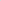 б) при получении от юридических лиц сведений о возникновении угрозы причинения либо о причинении вреда жизни, здоровью граждан, о возникновении чрезвычайных ситуаций.Внеплановые проверки в 2021 году не проводились в связи с отсутствием оснований.Внеплановые проверки не проводились в связи с отсутствием оснований.